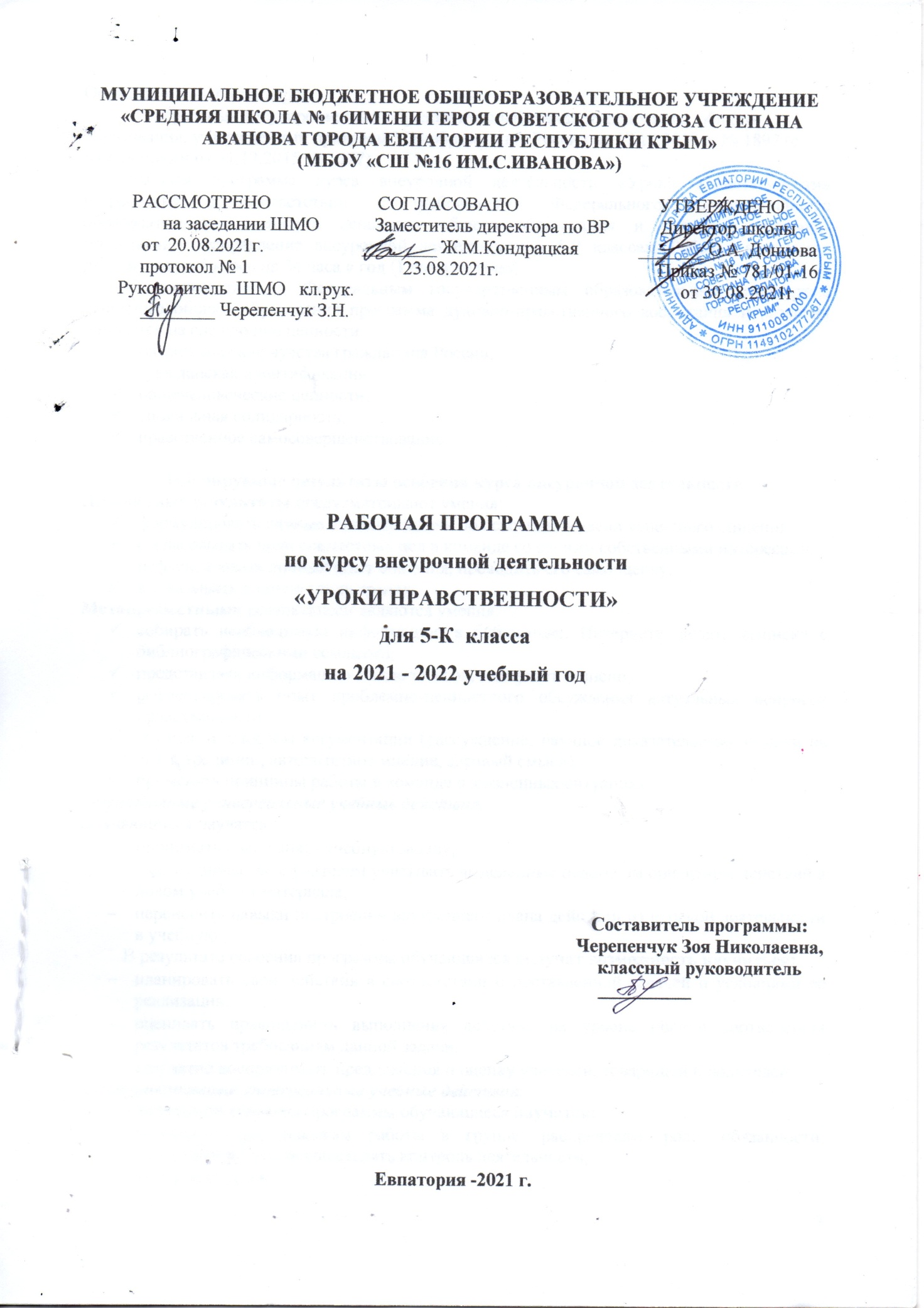 Образовательный стандарт:          Федеральный государственный образовательный стандарт  основного  общего образования, утвержденный приказом Минобразования России от 17.12.2010 г. № 1897 (с изменениями от 31.12.2015 № 1577).Рабочая программа курса внеурочной деятельности «Уроки нравственности» разработана в соответствии с требованиями Федерального государственного образовательного стандарта основного общего образования и реализует духовно-нравственное направление внеурочной деятельности в 5-9 классах. Рабочая программа рассчитана на 5 класс на 34 часа в год (1 раз в неделю).  В соответствии с Федеральным государственным образовательным стандартом основного общего образования программа духовно-нравственного воспитания и развития опирается на следующие ценности:патриотические чувства гражданина России; гражданская идентификация; общечеловеческие ценности;социальная солидарность;нравственное самосовершенствование.Планируемые результаты освоения курса внеурочной деятельностиЛичностные результаты предусматривают умения:формулировать личные учебные задачи по освоению модели успешного общения;согласовывать цели совместных дел в команде со своими собственными интересами;рефлексировать личный опыт общения, проводить его самооценку;высказывать личную точку зрения.Метапредметными результатами являются умения:собирать необходимую информацию в библиотеке, Интернете, делать выписки с библиографическими ссылками;представлять информацию в виде тезисов, выступать тезисно;рефлексировать опыт проблемно-ценностного обсуждения актуальных вопросов нравственности;применять способы аргументации (рассуждение, научное доказательство, ссылки на опыт, традиции, авторитетное мнение, здравый смысл);применять принципы работы в команде в жизненных ситуациях.Регулятивные универсальные учебные действия.Обучающиеся научатся:принимать и сохранять учебную задачу,в сотрудничестве с учителем учитывать выделенные педагогом ориентиры действий в новом учебном материале,переносить навыки построения внутреннего плана действий из игровой деятельности в учебную.В результате освоения программы обучающиеся получат возможность научиться:планировать свои действия в соответствии с поставленной задачей и условиями ее реализации,оценивать правильность выполнения действия на уровне оценки соответствия результатов требованиям данной задачи,адекватно воспринимать предложения и оценку учителей, товарищей и родителей.Коммуникативные универсальные учебные действия.В результате освоения программы обучающиеся научатся:первоначальным навыкам работы в группе: распределять роли, обязанности, выполнять работу, осуществлять контроль деятельности,задавать вопросы,учитывать в общении и во взаимодействии возможность существования у людей различных точек зрения.В результате освоения программы обучающиеся получат возможность научиться:адекватно использовать речевые средства для решения коммуникативных задач, владеть диалогической формой общения,формулировать собственное мнение и позицию,развить навыки сотрудничества со взрослыми и сверстниками в разных социальных ситуациях, умения не создавать конфликтов и находить выходы из спорных ситуаций.Предметными результатами являются представления:об этической картине мира, роли нравственности в истории и культуре нашей страны с позиции нравственных общечеловеческих установок;о нормах поведения в разных жизненных ситуациях с переживанием этического опыта их разрешения;о моральной стороне общества с пониманием роли человека в нём как личности;о правах и обязанностях гражданина России.В ходе реализации программы «Уроки нравственности» будет обеспечено достижение обучающимися воспитательных результатов и эффектов. Воспитательные результаты, в соответствие с ФГОС, распределяются по трём уровням.Первый уровень результатов — приобретение обучающимися социальных знаний (о нравственных нормах, социально одобряемых и не одобряемых формах поведения в обществе и т.п.), первичного понимания социальной реальности и повседневной жизни. Для достижения данного уровня результатов особое значение имеет взаимодействие обучающегося со своими учителями и родителями как значимыми для него носителями положительного социального знания и повседневного опыта.Второй уровень результатов — получение обучающимися опыта переживания и позитивного отношения к базовым ценностям общества, ценностного отношения к социальной реальности в целом. Для достижения данного уровня результатов особое значение имеет взаимодействие обучающихся между собой на уровне класса, образовательного учреждения, т.е. в защищённой, дружественной среде, в которой ребёнок получает практическое подтверждение приобретённых социальных знаний, начинает их ценить.Третий уровень результатов — получение обучающимся начального опыта самостоятельного общественного действия, формирование у школьника социально приемлемых моделей поведения. Только в самостоятельном общественном действии человек действительно становится гражданином, социальным деятелем, свободным человеком. Для достижения данного уровня результатов особое значение имеет взаимодействие обучающегося с представителями различных социальных субъектов за пределами образовательного учреждения, в открытой общественной среде.С переходом от одного уровня результатов к другому существенно возрастают воспитательные эффекты: на первом уровне воспитание приближено к обучению, при этом предметом воспитания как учения являются не столько научные знания, сколько знания о ценностях;на втором уровне воспитание осуществляется в контексте  жизнедеятельности школьников и ценности могут усваиваться ими в форме отдельных нравственно ориентированных поступков; на третьем уровне создаются необходимые условия для участия обучающихся в нравственно ориентированной социально значимой деятельности и приобретения ими элементов опыта нравственного поведения и жизни.Переход от одного уровня воспитательных результатов к другому должен быть последовательным, постепенным, это необходимо учитывать при организации воспитания социализации подростков. Достижение трёх уровней воспитательных результатов обеспечивает появление значимых эффектов духовно-нравственного развития и воспитания обучающихся — формирование основ российской идентичности, присвоение базовых национальных ценностей, развитие нравственного самосознания, укрепление духовного и социально-психологического здоровья, позитивного отношения к жизни, доверия к людям и обществу и т. д. Программа духовно-нравственного воспитания составлена на основе  следующих принципов духовно–нравственного развития и воспитания:Принцип ориентации на идеал. Идеал – это высшая ценность, совершенное состояние человека, семьи, школьного коллектива, социальной группы, общества, высшая норма нравственных отношений, превосходная степень нравственного представления о должном. Идеалы определяют смыслы воспитания, то, ради чего оно организуется. Идеалы сохраняются в традициях и служат основными ориентирами человеческой жизни, духовно-нравственного и социального развития личности. Аксиологический принцип. Ценности определяют основное содержание духовно-нравственного развития и воспитания личности  младшего подростка. Принцип следования нравственному примеру. Следование примеру – ведущий метод нравственного воспитания. Содержание внеурочной деятельности должно быть наполнено примерами нравственного поведения. Пример как метод воспитания позволяет расширить нравственный опыт ребёнка, побудить его к внутреннему диалогу, пробудить в нём нравственную рефлексию, обеспечить возможность выбора при построении собственной системы ценностных отношений, продемонстрировать ребёнку реальную возможность следования идеалу в жизни. Принцип идентификации (персонификации). Идентификация – устойчивое отождествление себя со значимым другим, стремление быть похожим на него. В школьном возрасте преобладает образно-эмоциональное восприятие действительности, развиты механизмы подражания, эмпатии, способность к идентификации. Принцип диалогического общения. В формировании ценностных отношений большую роль играет диалогическое общение младшего подростка со сверстниками, родителями (законными представителями), учителем и другими значимыми взрослыми. Выработка личностью собственной системы ценностей, поиск смысла жизни невозможны вне диалогического общения человека с другим человеком, ребёнка со значимым взрослым.Принцип полисубъектности воспитания. В современных условиях процесс развития и воспитания личности имеет полисубеъктный, многомерно-деятельностный характер. Школьник включён в различные виды социальной, информационной, коммуникативной активности, в содержании которых присутствуют разные, нередко противоречивые ценности и мировоззренческие установки. Принцип системно-деятельностной организации воспитания. Воспитание, направленное на духовно-нравственное развитие обучающихся и включает в себя организацию внеурочной и общественно значимой деятельности  младших подростков. Интеграция содержания различных видов деятельности обучающихся в рамках программы их духовно-нравственного развития и воспитания осуществляется на основе воспитательных идеалов и ценностей. Перечисленные принципы определяют концептуальную основу уклада школьной жизни. Сам по себе этот уклад формален. Придаёт ему жизненную, социальную, культурную, нравственную силу педагог.В результате прохождения программного материала обучающиеся должны знать: что такое нравственные ценности.Задачи курса:развивать духовное единство между детьми и учителем, устанавливать взаимное доверие;научить давать оценку жизненной ситуации и поступков людей с точки зрения нравственности;предоставить возможности ребёнку проявить себя и своё отношение к окружающему миру;научить детей всматриваться в мир, понимать людей, которые живут рядом, учить строить с ними отношения, основанные на нравственных законах;прививать детям стремление к постоянному самопознанию, нравственному развитию;формирование самостоятельности во взрослой жизни; создание и обеспечение возможностей кадет для выработки специальныхпрофессиональных знаний, навыков и умений, необходимых будущему защитнику Отечества;содействие развитию патриотических качеств личности кадета, его уважения к культурному и историческому прошлому России, родного края;воспитание в кадетах высокой социальной активности, гражданской ответственности, духовности, нравственных ценностей;привлечение кадет к художественной, эстетической деятельности для развития их творческих способностей;дальнейшее развитие и совершенствование работы по формированию навыков здорового образа жизни кадет и негативного отношения к вредным и пагубным для здоровья привычкам.Программа знакомит учащихся с общечеловеческими нравственными ценностями, не содержит конфликтного религиозного и националистического материала; объективно освещает культурные особенности, традиции и обычаи разных народов и народностей, обучая зачаткам этической мудрости; содержит основные положения по защите достоинства личности на принципах толерантности и гуманности.«Уроки нравственности» направлены на усвоение детьми базовых и опорных нравственных понятий, которые лежат в основе нравственного сознания человека и норм его нравственного поведения. Эти понятия составляют тот нравственный минимум, который и регулирует деятельность и поступки людей с точки зрения их нравственного смысла и значения. Это, прежде всего, такие понятия, как «добро», «зло», «ответственность», «справедливость», «долг», «совесть», «достоинство», «гуманизм», «доброта», «добросовестность», «отзывчивость», «принципиальность», «искренность», «великодушие», «дружба и товарищество», «честность и правдивость», «честь», «мужество и смелость», «аккуратность и бережливость», «самоотверженность», «уважение», «чуткость», «патриотизм», «верность», «взаимопомощь», «солидарность», «вежливость», «верность», «сочувствие», «трудолюбие». Перечисленные понятия – положительные, на их усвоение делается ставка при проведении занятий, а отрицательные понятия приводятся как противовес им, как форма сравнения.При проведении занятий применяются различные формы и методы: беседы, рассказ, обсуждения, диспута, дискуссии,разбора нравственно значимых ситуаций, викторин и т.д.Особое место в системе занятий занимают авторские уроки. Происходит постоянное общение учителя, ученика и одноклассников, что способствует формированию нравственного поведения ребѐнка, обогащается его жизненный опыт.Приобщение детей к духовно-нравственным богатствам человечества будет способствовать формированию гармоничной, творческой личности будущего человека, способной к сопереживанию, распознаванию добра и зла, доброжелательному отношению ко всему окружающему, пониманию величия человеческой жизни и умению найти своё место в ней.Предполагаемые результаты внеурочной деятельности:Приобретение социальных знаний, понимание социальной реальности и повседневной жизни;формирование позитивного отношения к базовым ценностям нашего общества и к социальной реальности в целом;приобретение опыта самостоятельного социального действия.Выход за пределы аудитории (организации мест демонстрации успешности учащихся, участие в планируемых школой делах и мероприятиях, выход за пределы ОУ).Портфолио учащихся (по итогам освоения программы ребенку выдается сертификат, которые становится частью его портфолио);участие детей в праздниках и мероприятиях школы в рамках духовно-нравственного воспитания;умение обосновать учащимися свой нравственный выбор в разных ситуациях (устно и письменно);активное стремление учащихся помогать и заботиться о других;выставки детских работ, папок-портфолио на базе школы, а в дальнейшем – района;поделки-сувениры используются в качестве подарков для первоклассников, ветеранов, родителей и т.д.Требования к обучающимся:знать сущность морали, уметь характеризовать, определять её существенные стороны и признаки, разбираться в видах морали и уметь отличать её от этики и этикета;знать содержание и уметь характеризовать на уровне выделения трёх – четырёх содержательных признаков базовые понятие и основные понятие практической морали на уровне определения понятие норм поведения, нравственных и личных качеств, нравственных личных качеств и идеалов человека;иметь представление об основных нравственных ценностей людей;знать содержание и уметь применять, объяснять нравственные понятия по линиям нравственных отношений;знать все основные формы и правила культуры поведения нравственного поведения по разным линиям общения и правила этикета;знать, называть и применять основные нравственные обязанности, требование человека к себе, к окружающим людям и , к семье и обществу;четко знать нравственные общечеловеческие требования;рассматривать мораль в системе форм общественного сознания, знать их отличия от морали;знать основные пути формирования морали у человека, понимать, как должно осуществляться единство нравственного сознания и поведения человека;разбираться в системе нравственных отношений в обществе и уметь участвовать в них на практике;знать основные виды нравственной деятельности людей и пути её коррекции на добрые начала и поступки;знать пути нравственного самосовершенствования самовоспитания человека, уметь составлять программу самовоспитания и выполнять её.Тематическое планированиеКалендарно-тематическое планирование 5-К класса№ раздела и темыНаименование разделов и темКол-во часов1.Вводное занятие.12.Кадетом быть…  А что же это значит?43.История кадетского движения.74.Жизнь – Родине, честь – никому.85.Геральдика государства Российского.76. Честь родного погона.7Всего:34№ п/п№ п/пДатаДатаТема урокапланфактпланфактТема урока1. Вводное занятие (1 ч.)1. Вводное занятие (1 ч.)1. Вводное занятие (1 ч.)1. Вводное занятие (1 ч.)1. Вводное занятие (1 ч.)1.03.09.Россия против террора. Что такое душевное здоровье? 2. Кадетом быть…  А что же это значит? (4 ч.)2. Кадетом быть…  А что же это значит? (4 ч.)2. Кадетом быть…  А что же это значит? (4 ч.)2. Кадетом быть…  А что же это значит? (4 ч.)2. Кадетом быть…  А что же это значит? (4 ч.)2.10.09.Звание скромное и гордое – кадет.  3.17.09.Дисциплина и дисциплинированность.  4.24.09.Настоящий кадет – образец аккуратности и подтянутости.  5.01.10.Честность слов и поступков.  3. История кадетского движения. (7 ч.)3. История кадетского движения. (7 ч.)3. История кадетского движения. (7 ч.)3. История кадетского движения. (7 ч.)3. История кадетского движения. (7 ч.)6.08.10.Петр I –основатель военно-учебных заведений в России. Военные школы Петра I – основа кадетских корпусов.7.15.10.Образование и развитие кадетских корпусов в России.  8.22.10.Кодекс чести кадета.  «Я вам завещаю одно – храните святые заветы» (67 заветов генерал-лейтенанта Б.В.Абрамовича)9.29.10.Императоры России и кадетские корпуса.  10.12.11.Кадеты – наследники великой культуры.  11.19.11.Кадет кадету брат. Обсуждение.  12.26.11.Быть хозяином своих слов. Обсуждение.  4. Жизнь – Родине, честь – никому. (8 ч.)4. Жизнь – Родине, честь – никому. (8 ч.)4. Жизнь – Родине, честь – никому. (8 ч.)4. Жизнь – Родине, честь – никому. (8 ч.)4. Жизнь – Родине, честь – никому. (8 ч.)13.03.12.Фельдмаршал П.А.Румянцев.14.10.12.Генералы Д.С.Дохтуров и К.Ф.Толь – герои Отечественной войны1812 года.  15.17.12.Поэт А.А.Рылеев – вождь декабристов.  А.А. Бестужев – писатель, декабрист.  16.24.12.Писатель А.П.Радищев.  П.И.Пестель – вождь декабристов.  17.14.01.П.А.Кропоткин – ученый географ, путешествен-ник.  Н.Н.Муравьев-Амурский – исследователь Дальнего Востока.  18.21.01.Генерал С.А.Хрулев – герой Севастопольской обороны.  19.28.01.В.И.Даль – ученый, писатель.  20.04.02.Маршал Советского Союза М.Н.Тухачевский.  5. Геральдика государства Российского. (7 ч.)5. Геральдика государства Российского. (7 ч.)5. Геральдика государства Российского. (7 ч.)5. Геральдика государства Российского. (7 ч.)5. Геральдика государства Российского. (7 ч.)21.11.02.Символы государства.  Знамена и гербы Древ-ней Руси.  22.18.02.Российский герб и знамена в XVIII - начале XX века.  Государственные гербы и государствен-ные флаги в XX веке.  23.25.02.История знамен. Вексиллология.  Современный флаг России.  24.04.03.Символы Вооруженных Сил РФ.  25.11.03.Боевое знамя части – символ воинской чести, доблести и славы.  26.18.03.Награды Российской Империи.  Награды совет-ской эпохи.  27.01.04.Правила ношения военной формы.  Погоны и знаки различия военнослужащих ВС РФ.  6. Честь родного погона. (7 ч.)6. Честь родного погона. (7 ч.)6. Честь родного погона. (7 ч.)6. Честь родного погона. (7 ч.)6. Честь родного погона. (7 ч.)28.08.04.История создания Вооруженных сил России. От эпохи дружин до эпохи высокопрофессиональ-ной армии.29.15.04.Суворовская школа воспитания.  30.22.04.М.И.Кутузов – спаситель Отечества.  31.29.04.Творец русской морской славы Ф.Ф.Ушаков.  32.06.05.Георгиевские кавалеры, выпускники кадетских корпусов.  33.13.05.Герой Севастопольской обороны вице-адмирал В.А.Корнилов.  34.20.05.Урок-рассуждение: «Как вы понимаете девиз «Жизнь – Родине, честь – никому».